«Утверждаю»Директор МБОУ СОШ №14 г.БрянскаЛ.И.Ганичева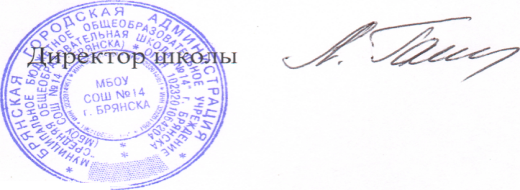 01.10.2021 г.Расписание проведения занятий при оказании дополнительных образовательных услуг на 2021-2022 уч.год1. «Подготовка к школе»:Группа 1 (Карпиленко Л.Е., каб.11)Вторник–17.30-18.40Четверг–17.30-18.40Группа 2 (Лебедь С.В., каб.29)Вторник–17.30-18.40Четверг–17.30-18.402. «Раннее изучение английского языка»:Группа 1 (Журавкова Л.В., каб.16)Понедельник – 13.45 – 15.15 Вторник–13.45 – 15.15Группа 2 (Анисимова К.А., каб.15)Вторник – 13.45 – 15.15Среда – 15.40-17.10Группа 3 (Черкасова И.Б., каб.18а)Понедельник – 13.00-14.30Вторник – 13.00-14.30Группа 4 (Першина Е.О., каб.13)Понедельник– 13.45-15.15Пятница – 13.45-15.15Группа 5 (Дюкова С.Р., каб.15)Понедельник– 14.00-15.30Четверг – 13.00-14.303. «Учим русский с увлечением»Группа 1 (Богдаева Т.А., каб.9)Среда – 13.15-13.55Четверг – 14.00 – 14.454. «За страницами учебника математики»Группа 1 (Кузина Г.В., каб.23)Вторник – 17.00-18.30Группа 2 (Ларина Н.В., каб.20)Среда – 14.00-15.305. «Русский язык в вопросах и ответах» (Еремина Т.А., каб.26)Среда – 16.10-17.406. «Углубленное изучение истории «Выдающиеся личности русской истории» Группа 1 (Синицына И.В., каб.30)Понедельник – 14.50-16.20    Группа 2 (Цыганкова Е.Л., каб.21)Понедельник – 15.00-16.30    7. «Различные аспекты анализа текста в художественном и публицистическом стиле» Группа 1(Еремина Т.А., каб.26)Среда – 14.50 – 16.20Группа 2(Киселева Е.Г., каб.30)Четверг – 15.00 – 16.308. «Геоэкология и здоровье человека» (Янченко И.А., каб.18)Пятница, 14.45-16.15